ПОЛОЖЕНИЕо соревнованиях по картингу для учащихся профильных колледжей, общеобразовательных школ и воспитанников автомобильных кружковI.ОБЩИЕ ПОЛОЖЕНИЯ1. ГБПОУ КС № 54 ОП 11 (ЦДО «Юный автомобилист»)  проводит соревнования для учащихся профильных колледжей, общеобразовательных школ в соответствии c государственным заданием на 2014-2015 учебный год (в части работ по организации и проведению официальных городских соревнований, фестивалей, конкурсов и иных культурно-массовых, общественно и социально-значимых мероприятий).2. Соревнования по картингу проводятся в целях:- выявления лучших команд и пилотов, - повышение интереса к техническим видам спорта вообще, и картинга в частности, - отбора спортсменов для участия в дальнейших соревнованиях и повышения навыков пилотирования и водительского мастерства, - удовлетворения зрительского интереса к техническим видам спорта, - пропаганда здорового образа жизни и безопасного вождения автомобиля.- выявление сильнейших участников турнира.Целевая аудитория: Московские школьники 5-10 классов, учащиеся автомобильных колледжей, воспитанники детских(юношеских) технических и автомобильных клубов.II. ПРАВА И ОБЯЗАННОСТИ ОРГАНИЗАТОРОВ1. ГБПОУ КС № 54 ОП 11 (ЦДО «Юный автомобилист») определяет условия проведения соревнований по картингу, предусмотренные настоящим Положением.2. Распределение иных прав и обязанностей, включая ответственность за причиненный вред участникам мероприятия и третьим лицам, осуществляется на основе договора ГБПОУ КС № 54 ОП 11 (ЦДО «Юный автомобилист») с иными организаторами соревнований и оговаривается в регламенте конкретного спортивного соревнования. Если распределение указанных прав и обязанностей осуществляется на основе договора, в регламенте конкретного спортивного соревнования приводится ссылка на реквизиты такого договора (номер и дата заключения договора).3. Официальные лица соревнования:  	- руководитель соревнований, (главный судья) - объявляется перед началом соревнований 	 - судья-стартер - объявляется перед началом соревнований 	 - технический руководитель гонки - объявляется перед началом соревнований 	 - маршалы соревнований - объявляется перед началом соревнований III.ОБЕСПЕЧЕНИЕ БЕЗОПАСНОСТИ УЧАСТНИКОВ И ЗРИТЕЛЕЙ1. Отборочные туры на соревнования  проводятся на территории ГБПОУ КС № 54 ОП 11 (ЦДО «Юный автомобилист»), отвечающей требованиям соответствующих нормативных правовых актов, действующих на территории Российской Федерации по вопросам обеспечения общественного порядка и безопасности участников и зрителей.2. Участие в соревнованиях осуществляется только при наличии договора о страховании несчастных случаев, жизни и здоровья.IV.СОРЕВНОВАНИЯ ПО КАРТИНГУ1.   Место и время проведения.2. Время соревнований определяет календарь мероприятий.3. Место: - отборочный этап и квалификация проводятся на трассе ГБПОУ КС № 54 ОП 11 (ЦДО «Юный автомобилист»), адрес: г. Москва, ул. Корнейчука д. 55а, покрытие асфальт, снег, лед. - полуфинал и финал проводится на профессиональной картинговой трассе 2. Участники соревнований. -  к соревнованиям допускаются участники, в возрасте от 10 до 18 лет, прошедшую регистрацию до начала соревнований. -  максимальное число участников - неограниченно. -  участники, опоздавшие на регистрацию, к старту не допускаются.3. Техника для участия в соревнованиях. 1. Участие в соревнованиях возможно только на прокатных картах, предоставляемых организатором ГБПОУ КС № 54 ОП 11 (ЦДО «Юный автомобилист»).2. На каждую гонку ГБПОУ КС № 54 ОП 11 (ЦДО «Юный автомобилист») предоставляют четыре прокатных карта одновременно на каждый из заездов, и минимум 1 запасной. 3. Карты закрепляются за участниками на стартовой линии.4. Заявка на участие1. Заявки принимаются на почту dop@ks54.ru2. Участники производят регистрацию в соответствии с общим регламентом.3. Участники, прошедшие регистрацию обязуются соблюдать правила техники безопасности и настоящий регламент.5. Условия и схема проведения соревнования по картингу - перед заездами дается краткий инструктаж по технике безопасности и правила поведения во время соревнований - участники, которые не прошли инструктаж по технике безопасности и правила поведения к заездам не допускаются1. Отборочный этап проводится на территории ГБПОУ КС № 54 ОП 11 (ЦДО «Юный автомобилист») -  заезды проводятся на картах предоставляемые организатором  -  каждый спортсмен участвует в тренировочном заезде, после чего приглашается на зачет -  соревнования ведутся в личном зачёте. 	 - спортсмены, показавшие лучший результат проходят в полуфинал 2. Полуфинал проводится на профессиональном картодроме-  заезды проводятся на картах предоставляемые профессиональным картодромом-  каждый спортсмен участвует в тренировочном заезде, после чего приглашается на зачет-  соревнования ведутся в личном зачёте.- спортсмены, показавшие лучший результат проходят в финал3. Финал проводится на профессиональном картодроме -  заезды проводятся на картах предоставляемые профессиональным картодромом-  пилоты прошедшие в финальный заезд, выстраиваются на старте по лучшему времени-  соревнования ведутся в личном зачёте.4. После окончания последнего заезда, всех участников приглашают на награждение.6. Правила поведения на соревнованиях.1. На трассе имеют право находиться только те спортсмены, которые принимают участие в заездах, после объявления о начале заезда (началом следующего заезда является отмашка финишным флагом последнему участнику предыдущего заезда).2. Участники должны быть полностью экипированы и готовы к заезду (застёгнутый шлем, защита шеи, комбинезон, перчатки). 3. Выезд на трассу закрывается через 3 минуты после объявления о начале заезда. Пилот, опоздавший на заезд, к нему не допускается и исключается из зачета заезда.4. Выезд на трассу и съезд с неё, может осуществляться только по указанию судьи соревнований.5. Старт с места регулируется светофором (в случае выхода из строя светофора - стартовым флагом).6. Места спортсменов на стартовой решетке в этапах определяются с помощью программы организаторов.7. На трассе запрещено ведение контактной борьбы.8. В случае одновременного входа в поворот (связку поворотов) водители обязаны оставить место друг другу для выхода из поворота (связки поворотов).9. При наличии сужения или любого другого препятствия на трассе, водитель, на траектории которого имеется препятствие, обязан пропустить водителя, на траектории которого такового препятствия нет.10. В случае столкновения или “застревания” карта, запрещается выходить из карта на трассу и покидать его, необходимо поднять руку и ждать маршалов.11. В случае непредвиденного разворота пилот обязан пропустить следующие за ним карты и, соблюдая осторожность, развернуть свой карт в направлении заезда.12. Пилоты должны строго соблюдать все указания флаговой сигнализации.13. Общение с судьями разрешено ТОЛЬКО после заездов.7.Флаговая сигнализацияЗеленый – применяется при старте.Желтый – сигнал опасности. Пилоты должны снизить скорость и быть готовыми остановиться.Красный – останавливает гонку. Пилоты должны немедленно прекратить гонку и остановиться.   Черный – дисквалификация. Пилот должен на следующем круге привести свой карт на пит-стоп и явиться к Руководителю гонки.Клетчатый черно-белый – применяется на финише гонки.8. Во время движения запрещается:- снимать ноги с педалей;- отпускать обе руки от руля;- вставать и выходить из карта до окончания заезда- двигаться во встречном направлении движения;- игнорировать требования судий;- получать преимущество, совершив "срезку" трассы;- создавать аварийную ситуацию при выезде на трассу;- вести контактную борьбу (виновник столкновения определяется судейской бригадой);В случае невыполнения указанных требований участник снимается с соревнований.9. Участник может быть дисквалифицирован с соревнований за:- неспортивное поведение (решение главного судьи);- оскорбление любого из официальных лиц;10. Определение результатов.-  по окончании заездов, результаты спортсменов в этапе определяются по лучшему времени. Победителем признаётся спортсмен, показавший лучший результат в финальном заезде. При равенстве результатов преимущество имеет спортсмен, показавший лучший результат в полуфинале, далее при равенстве - количество вторых мест и так далее. 11. Примечания и прочие условия. -  каждый участник соревнований, обязуется выполнять настоящий регламент о соревнованиях.- пилотам запрещается во время проведения соревнований оспаривать решение судьи, мешать своими действиями работе судейской бригады -  организаторы соревнований оставляют за собой право вносить в регламент изменения.  - организаторы соревнований обязуются своевременно и объективно информировать участников соревнований об изменениях в регламенте.- организаторы соревнования оставляют за собой право отказать в участии в соревновании любому участнику без объяснения причин.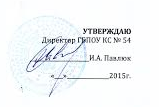 